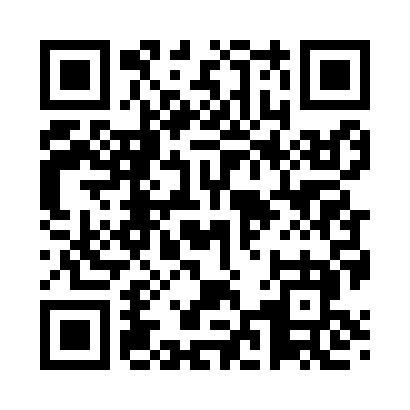 Prayer times for Dockton, Washington, USAMon 1 Jul 2024 - Wed 31 Jul 2024High Latitude Method: Angle Based RulePrayer Calculation Method: Islamic Society of North AmericaAsar Calculation Method: ShafiPrayer times provided by https://www.salahtimes.comDateDayFajrSunriseDhuhrAsrMaghribIsha1Mon3:165:181:145:279:1011:122Tue3:165:181:145:279:1011:123Wed3:175:191:145:279:0911:124Thu3:175:201:145:289:0911:125Fri3:175:201:155:289:0811:116Sat3:185:211:155:279:0811:117Sun3:185:221:155:279:0811:118Mon3:195:231:155:279:0711:119Tue3:195:241:155:279:0611:1110Wed3:215:251:155:279:0611:0911Thu3:225:251:155:279:0511:0812Fri3:245:261:165:279:0411:0613Sat3:265:271:165:279:0411:0514Sun3:275:281:165:279:0311:0315Mon3:295:291:165:269:0211:0216Tue3:315:301:165:269:0111:0017Wed3:335:311:165:269:0010:5918Thu3:355:321:165:268:5910:5719Fri3:365:341:165:258:5810:5520Sat3:385:351:165:258:5710:5321Sun3:405:361:165:258:5610:5122Mon3:425:371:165:258:5510:5023Tue3:445:381:165:248:5410:4824Wed3:465:391:165:248:5310:4625Thu3:485:401:165:238:5210:4426Fri3:505:421:165:238:5110:4227Sat3:525:431:165:228:4910:4028Sun3:545:441:165:228:4810:3829Mon3:565:451:165:218:4710:3630Tue3:585:471:165:218:4510:3431Wed4:005:481:165:208:4410:32